            БОЙРОК                                                                    РАСПОРЯЖЕНИЕ05 декабрь 2019 йыл                          № 31                        05 декабря 2019 года               О создании комиссии по проведению инвентаризации основных средств и материальных ценностей            Создать комиссию по проведению инвентаризации основных средств и материальных ценностей за 2019 год сельского поселения Петропавловский сельсовет муниципального района Аскинский район Республики Башкортостан в следующем составе:      Председатель комиссии: Кадимов А.К. – глава сельского поселения Петропавловский сельсовет;      Члены комиссии:Нартдинова Л.К.- управляющий делами;Ахматгареева Р.Ф.- специалист;Мугтабаров Б.Р.- водитель.Глава сельского поселения Петропавловский сельсовет муниципального района Аскинский районРеспублики Башкортостан А.К.Кадимов           БАШҠОРТОСТАН РЕСПУБЛИКАҺЫАСҠЫН РАЙОНЫ   МУНИЦИПАЛЬ РАЙОНЫНЫҢ ПЕТРОПАВЛОВКА АУЫЛ  СОВЕТЫ АУЫЛ  БИЛӘМӘҺЕ СОВЕТЫ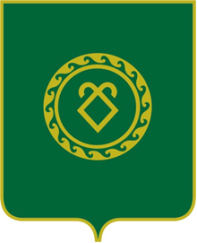 СОВЕТ СЕЛЬСКОГО ПОСЕЛЕНИЯПЕТРОПАВЛОВСКИЙ СЕЛЬСОВЕТМУНИЦИПАЛЬНОГО РАЙОНААСКИНСКИЙ РАЙОНРЕСПУБЛИКИ БАШКОРТОСТАН